        Έντυπο ιατρικού ιστορικού			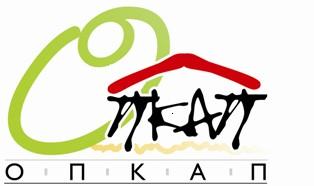                                                    για την ασφαλή είσοδο στην Κατασκήνωση (Την προσκομίζετε την ημέρα εισόδου στην Κατασκήνωση)										Ημερομηνία:     ......./......../…....... Ονοματεπώνυμο: ……………………………………………………………………………………………………. (συμπληρώνεται από γονέα/κηδεμόνα κατασκηνωτή)1. Έχει νοσήσει το παιδί από COVID-19 λοίμωξη (νοσηλεία στο νοσοκομείο ή κατ’οίκον);    ΝΑΙ…. ΟΧΙ…. 2. Είχε το παιδί κάποιο από τα παρακάτω συμπτώματα συμβατά με COVID-19 λοίμωξη τις τελευταίες 14 ημέρες; Πυρετό ΝΑΙ…. ΟΧΙ….		Πονόλαιμο              ΝΑΙ…. ΟΧΙ….		Ανοσμία   ΝΑΙ…. ΟΧΙ….Βήχα    ΝΑΙ…. ΟΧΙ…. 		Αίσθημα κόπωσης ΝΑΙ…. ΟΧΙ…. 		Μυαλγίες ΝΑΙ…. ΟΧΙ….3.  Έχετε έρθει σε επαφή με ύποπτο ή επιβεβαιωμένο κρούσμα COVID-19 τις προηγούμενες 14 ημέρες; 	 ΝΑΙ…. ΟΧΙ….Ο/Η Δηλ…………. …………………………(Υπογραφή και ονοματεπώνυμο γονέα ή κηδεμόνα)	ΙΑΤΡΙΚΗ ΒΕΒΑΙΩΣΗ (συμπληρώνεται από Παιδίατρο)Ο/Η κάτωθι ιατρός................................................................................................................................	 εξέτασε τον/την ..........................................................................………  του........................................ με ημερομηνία γέννησης  …...../........../............., και βεβαιώνει ότι  με βάση το άνωθεν ιατρικό ιστορικό  που συμπλήρωσε ο γονέας/κηδεμόνας του παιδιού καθώς και τα ευρήματα της κλινικής εξέτασης σήμερα  …………/…………../2020, το παιδί δεν εμφάνισε συμπτώματα και σημεία συμβατά με COVID-19 λοίμωξη. Επισημαίνεται ότι δεν μπορεί κλινικά να αποκλειστεί ασυμπτωματική λοίμωξη.Η παρούσα εκδίδεται για την είσοδο στην κατασκήνωση.Ο/Η  ΠΑΙΔΙΑΤΡΟΣ   (υπογραφή- σφραγίδα)